Занятие по художественно-эстетическому развитию10.04.2020    ЛЕПКА, время выполнения 10 минТема «Зернышки для курочки и цыплят»Цель: продолжаем формировать интерес к лепке.Задачи:- закрепить знание желтого цвета; развивать мелкую моторику; воспитывать бережное отношение к домашним птицам.Нам понадобится: желтый или белый пластилин, доска для лепки, блюдечко, изображение курочки и цыпленка в любом формате.Ход занятия:Родитель: «Ко-ко-ко, ко-ко-ко, пи-пи-пи»..., спрашивает ребенка «Кто так кудахчет?»Дети отвечают (Курочка, цыпленок)Родитель: Давай поздороваемся с курочкой, цыпленком.Дети здороваются.Родитель: какого цвета цыпленок? (желтого)Давай поиграем в игру «Курочка с цыплятками»- Вышла курочка гулять, свежей травки пощипать,А за ней ребятки, желтые цыплятки (идем по комнате, поднимаем колено вверх, машем «крыльями»)«Ко-ко-ко, ко-ко-ко, не ходите далеко! (грозим пальцем)Лапками гребите, зернышки ищите» (приседаем, гребем лапками)Родитель: не нашли ничего цыплятки, голодные остались! Давай с тобой, малыш, поможем им. Приготовим для них зёрнышки.Далее родитель показывает пример лепки зернышка:ОТЩИПЫВАЕМ ОТ ПЛАСТИЛИНА МАЛЕНЬКИЙ КУСОЧЕК, РАСКАТЫВАЕМ МЕЖДУ ЛАДОНЯМИ КРУГОВЫМИ ДВИЖЕНИЯМИ, ДЕЛАЕМ МАЛЕНЬКИЙ ШАРИК. ЗАПОЛНЯЕМ ТАРЕЛКУ ЗЕРНАМИ.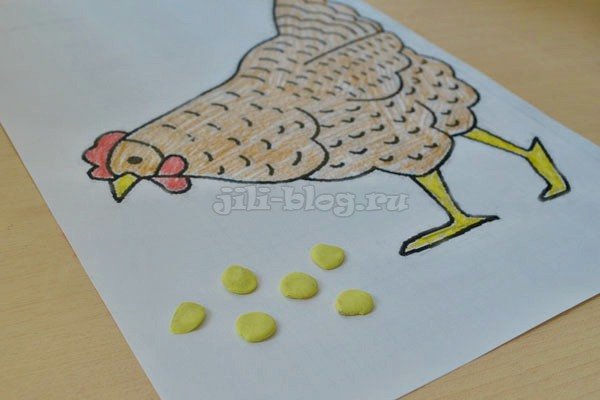 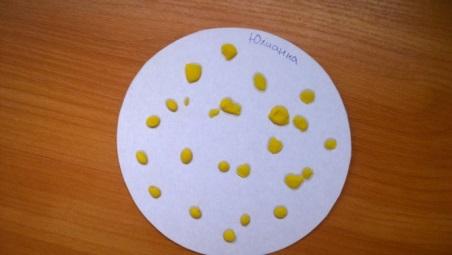 Родитель: давай покажем, как цыплята будут клевать зернышки (стучим указательным пальцем по твердой поверхности)В конце курочка и цыплята говорят ребенку СПАСИБО, обращаясь по имени, например: «Спасибо тебе, Настя...»ЧЕМ МОЖНО ЗАМЕНИТЬ ЗАДАНИЕ: ребенок заполняет небольшую раскраску «цыпленок» (можно родителям нарисовать от руки) методом замазывания пластилином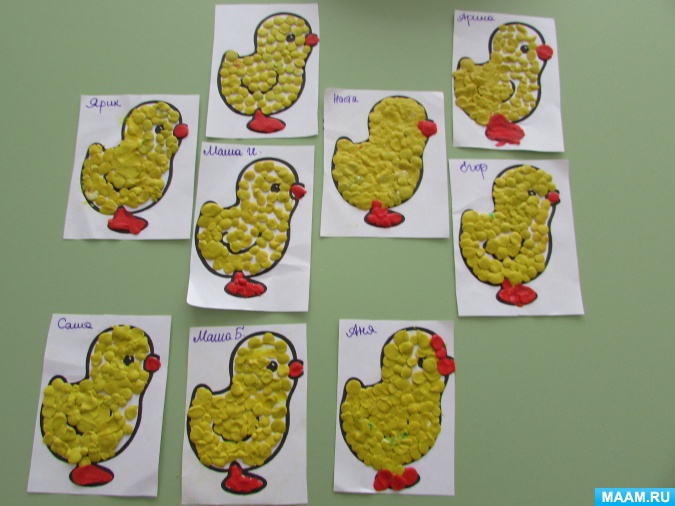 